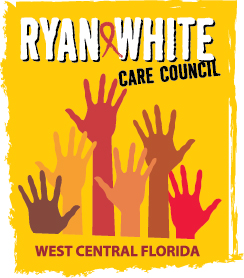 WEST CENTRAL FLORIDA RYAN WHITE CARE COUNCILPLANNING AND EVALUATION COMMITTEESUNCOAST HOSPICE, CLEARWATERTHURSDAY, JANUARY 11, 20189:30 A.M. – 11:00 A.M.MINUTESCALL TO ORDERThe meeting was called to order by Jim Roth, Chair at 9:30 a.m. ATTENDANCEMembers Present:, Jim Roth, Marylin Merida, Lisa Condor, Elizabeth Rugg, Vicky Oliver, Kirsty Gutierrez, Ginny Boucher, Sheryl Hoolsema, Nicole KishMembers Absent: Charlie HughesGuests Present: Court HollowayRecipient Staff Present: Aubrey ArnoldLead Agency Staff Present: Floyd Egner, Demarcus HoldenHealth Council Staff Present: Lisa Nugent, Naomi Ardjomand-KermaniCHANGES TO AGENDANoneADOPTION OF MINUTESThe minutes for December 14, 2017 were approved (M: Oliver, S: Condor).  CARE COUNCIL REPORTThe Care Council met on January 3, 2017 and was brief due to training on Trauma Informed Care, by Peace4Tarpon.  One new member was voted in and members reviewed and approved reallocations for Part A.  Recipient staff informed members that Hernando County will undergo a small procurement phase for services for an ambulatory care provider.e2Hillsborough 837 will be going online by the end of January, with 4 providers already using the system, thus beginning the process of eliminating paper forms.Recipient staff would like to launch a Technical Assistance (TA) webinar addressing program income, for providers. Monitoring for Part A is almost complete and results show that all providers are on track with no corrective actions necessary. Recipient staff notified the Council that a new grant, for Part A, will begin in March with a partial award to be received at that time and the full reward received by May or June as has been historically similar.  Budget cuts are not anticipated, but this information will be known by the end of February.The leady agency announced that an online client access to the AIDS Drug Assistance Program (ADAP) database will be in test mode, through the Central Office in Tallahassee, this year; this will allow client self-re-enrollment. 90-day prescriptions will be available to clients on a case-by-case basis by the HIV/AIDS Program Coordinator (HAPC) as long as they meet three criteria: they must be ADAP adherent, medically adherent, and medically approved.  Clients can contact their local ADAP office for more information.It was also announced that Dante Ross received a promotion, in the linkage-to-care program, to Regional Linkage Coordinator for Pinellas and Pasco.  Toni Ellen Brown is the new Pinellas Linkage Specialist and will be beginning in January.The next Care Council meeting will take on February 7, 2018 at the Children’s Board of Hillsborough County, at 1:30 pm.REVIEW INTEGRATED PLANMembers reviewed the integrated plan and members raised questions about specific strategies to achieve the collection of data. Chair, Jim Roth, passed out goals and strategies to members with data added from the Department of Health (DoH).  Some strategies reviewed received questions regarding definitions of treatment and education.  Finally, some data indicators were removed from the Integrated Plan.COMMUNITY INPUT/ANNOUNCEMENTSNone.ADJOURNMENT There being no further business to come before the Committee, the meeting was adjourned at 10:49 am.